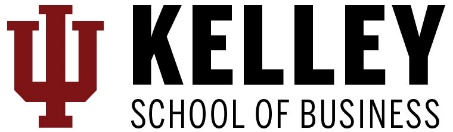 Student Demographic InformationLast Name:First Name:Address:Country:Phone number:Gender:Country of Citizenship:Preferred Email Address:Educational BackgroundNumber of credits completed as of spring 2020:Cumulative GPA:SAT Math Score:SAT Verbal Score:SAT Writing Score:Korean College Scholastic Ability Exam Scores:TOEFL Score:Intended major/s at Kelley:Additional ExperienceWork Experience:Volunteer or Community Service Experience:Extracurricular Activities or Interests:Required CourseworkIn order to graduate in a timely manner, it is required that you complete all of the following courses at SKKU before arriving at Indiana University. Students must earn a C or higher in all courses at SKKU in order to earn transfer credit at Indiana University.Required Essays: Please select any two of the following essay questions to answer. Essays should be between 200-300 words each. Please attach essay responses as separate pages to this document.Describe a memorable academic experience you have had during your time at SKKU and what you learned about yourself from this experience.Describe how a particular challenge in the past (personal or academic) has helped you develop as a person.Describe your future career goals. What do you hope to accomplish in the next 5 years? The next 10 years? Explain why you think cultural diversity is important in the business world and describe what role you expect to play in the diverse community at Kelley.Required SKKU CoursesCompletedSemester you plan to take this coursePublic Speaking & DebateCalculus IElementary EconomicsIntro To Financial AccountingIntro to Managerial AccountingEconometrics OR Business StatisticsMathematical ThinkingMacroeconomicsSuggested SKKU CoursesCompletedSemester you plan to take this courseIntroduction to PsychologyIntroduction to PhilosophyUnderstanding of Music